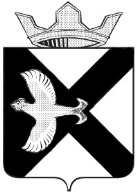 АДМИНИСТРАЦИЯ  Муниципального  образования поселок  Боровский  ТЮМЕНСКОГО МУНИЦИПАЛЬНОГО РАЙОНА ПРОТОКОЛ собрания жителей сельского поселения Боровский по обсуждению объекта благоустройства для размещения на территории населенного пунктаДата, время проведения: 11 апреля 2022 года, в 18 час.00 мин.Место проведения: зрительный зал МАУ ТМР «ЦКиД «Родонит», рп. Боровский, ул.Октябрьская, 3Основание проведения собрания: обращение граждан по вопросу благоустройства территории по ул.М.Горького – ул. Советской, рп.Боровский, Тюменского района, Тюменской области Председательствовал: Сычева Светлана Витальевна, Глава муниципального образования поселок БоровскийСекретарь: Катаева Ольга Алексеевна, ведущий специалист администрации
В собрании приняли участие:Представители органов местного самоуправленияПрохоров Андрей Иванович, заместителя главы сельского поселенияЖители поселка Боровский -44 чел.Повестка собрания:Обсуждение мероприятий по благоустройству территории по по ул.М.Горького – ул. Советской, рп.Боровский, Тюменского района, Тюменской областиСлушали Прохорова А.И. заместителя главы сельского поселения: предложил назначить председателем собрания Сычеву С.В, секретарем Катаеву О.А.ГОЛОСОВАЛИ: «за» 44 чел. , 	«против» 0 чел., «воздержались»-0 чел.Слушали Сычеву С.В., Главу муниципального образования поселок Боровский:В настоящее время на пересечении улиц Горького — Советская в рп.Боровский находится пустырь. Ранее на указанной территории располагался жилой дом, который был снесен в 2020 году. Пустующая территория находится в самом центре поселке, в близлежащих дворовых территориях по ул.Ленинградской и ул.Советской отсутствуют детских площадок. На данном земельном участке возможно обустроить функциональную зону отдыха с детской площадкой Слушали Прохорова А.И., заместителя главы сельского поселения:	 Предлагаю рассмотреть данный земельный участок для выполнения работ по благоустройству. Предусмотреть на земельном участке детской игровой площадки, устройство наружного освещения, озеленение. Слушали Сычеву С.В., Главу муниципального образования поселок Боровский: есть вопросы, другие предложения?	Вопросов и предложение не поступило. Предлагаем проголосовать.ГОЛОСОВАЛИ: «за» 44 чел. , 	«против» 0 чел., «воздержались»-0 чел.Председатель собрания                                                    С.В. СычеваСекретарь собрания                                                          О.А. Катаеваул. Островского, д.33,  п. Боровский,Тюменский р-н, Тюменская обл.,   625504тел./факс 8 (3452) 723-890e-mail: borovskiy-m.o@inbox.ru